Your portion wise tracker Use this tracker with our Your balanced diet - get portion wise! guides available on www.nutrition.org.uk. A balanced diet is about having the right types of foods and drinks in the right amounts for you. Aim for at least 5 portions of fruit and vegetables, 3-4 of starchy foods (choose wholegrains), 2-3 of protein (include some plant sources), 2-3 of dairy (or dairy alternatives) and include some unsaturated fats (like olive or rapeseed oil).MealFoods included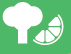 5+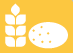 3-4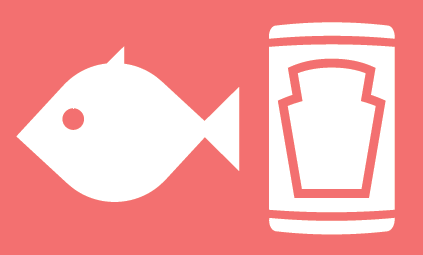 2-3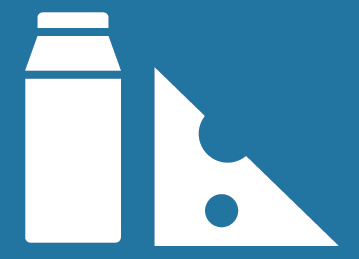 2-3BreakfastExample: Wholegrain cereal and milkBreakfastBreakfastBreakfastMorning snackLunchLunchLunchAfternoon snackEvening mealEvening mealEvening mealTotal daily portionsTotal daily portions